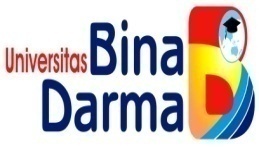 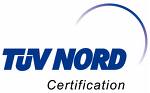 HUBUNGAN ANTARA SECURE ATTACHMENT DENGAN PERILAKU ASERTIF PADA MAHASISWA FAKULTAS KEDOKTERAN UNIVERSITAS SRIWIJAYA NON-REGULER ANGKATAN 2010 PALEMBANG 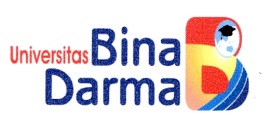 PENELITIOleh :RINA OKTAVIANA, S.Psi., MM030302177FAKULTAS PSIKOLOGIUNIVERSITAS BINA DARMAPALEMBANG2010